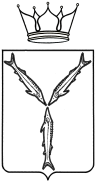 МИНИСТЕРСТВО ЗДРАВООХРАНЕНИЯ САРАТОВСКОЙ ОБЛАСТИП Р И К А З                                                      от                 №         г. СаратовО внесении изменений в приказ министерства здравоохранения Саратовской области от 24.07.2023 № 89-пВ соответствии с требованиями Федеральных законов от 21 ноября 2011 года № 323-ФЗ «Об основах охраны здоровья граждан в Российской Федерации», от 27 июля 2006 года № 149-ФЗ «Об информации, информационных технологиях и о защите информации», постановлениями Правительства Российской Федерации от 9 февраля 2022 года № 140 «О единой государственной информационной системе в сфере здравоохранения», от 6 июля 2015 года № 676 «О требованиях к порядку создания, развития, ввода в эксплуатацию, эксплуатации и вывода из эксплуатации государственных информационных систем и дальнейшего хранения содержащейся в их базах данных информации», приказа Министерства здравоохранения Российской Федерации от 24 декабря 2018 года № 911н «Об утверждении требований к государственным информационным системам в сфере здравоохранения субъектов Российской Федерации, медицинским информационным системам медицинских организаций и информационным системам фармацевтических организаций»ПРИКАЗЫВАЮ:1. Внести в приказ министерства здравоохранения Саратовской области от 24 июля 2023 года № 89-п следующие изменения:в преамбуле приказа слова «№ 911» заменить словами «№ 911н»;пункт 2.2 изложить в следующей редакции:«2.2 государственное учреждение здравоохранения «Медицинский информационно-аналитический центр» (далее - ГУЗ «МИАЦ») является координатором создания, развития и эксплуатации Системы;»;приложение № 1:в пункте 8.6 слова «утвержденными приказом Министерства связи и массовых коммуникаций Российской Федерации от 27 декабря 2010 года № 190 «Об утверждении Технических требований к взаимодействию информационных систем в единой системе межведомственного электронного взаимодействия» заменить словами «утвержденными приказом Министерства связи и массовых коммуникаций Российской Федерации от 23 июня 2015 года № 210 «Об утверждении Технических требований к взаимодействию информационных систем в единой системе межведомственного электронного взаимодействия»;дополнить приложением № 1 к Положению о государственной информационной системе в сфере здравоохранения Саратовской области согласно приложению № 1 к настоящему приказу;дополнить приложением № 2 к Положению о государственной информационной системе в сфере здравоохранения Саратовской области согласно приложению № 2 к настоящему приказу;дополнить приложением № 3 к Положению о государственной информационной системе в сфере здравоохранения Саратовской области согласно приложению № 3 к настоящему приказу;дополнить приложением № 4 к Положению о государственной информационной системе в сфере здравоохранения Саратовской области согласно приложению № 4 к настоящему приказу;дополнить приложением № 5 к Положению о государственной информационной системе в сфере здравоохранения Саратовской области согласно приложению № 5 к настоящему приказу;дополнить приложением № 6 к Положению о государственной информационной системе в сфере здравоохранения Саратовской области согласно приложению № 6 к настоящему приказу.2. Настоящий приказ подлежит официальному опубликованию в средствах массовой информации.3. Настоящий приказ вступает в силу со дня его официального опубликования.Министр                                          						      О.Н. КостинСОГЛАСОВАНО:Первый заместитель министра                                              Е.А. СтепченковаЗаместитель начальника управленияорганизации работы министерства                                             С.В. КургановДиректор ГУЗ «МИАЦ»                                                                   А.А. ЗубревЗаключениепо результатам антикоррупционной экспертизыот «___» __________ 2023 годаВ соответствии с Методикой проведения антикоррупционной экспертизы нормативных правовых актов и проектов нормативных правовых актов, утвержденной Постановлением Правительства Российской Федерации от 26 февраля 2010 года № 96, в настоящем проекте положений, устанавливающих для правоприменителя необоснованно широкие пределы усмотрения или возможность необоснованного применения исключений из общих правил, а также положений, содержащих неопределенные, трудновыполнимые и (или) обременительные требования к гражданам и организациям и тем самым создающих условия для коррупции, не выявлено.По результатам изучения настоящего проекта положений, противоречащих Конституции РФ, федеральному, региональному законодательству не выявлено.Начальник отдела правового обеспечения	                                                        Т.А. ОвчинниковаЗубрев А.А.50-00-16